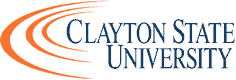 Political Science Internship SitesTo add an organization to this list, send a request with contact information to career@clayton.edu. To get an internship approved, print out, fill out, and submit the Learning Agreement Form to the professor who will be coordinating your internship. OrganizationTypeCityWebsitePhoneANITRA R. PRICE, P.C.Family Law Fayettevillehttp://www.anitrapriceesqlaw.com/ (770) 461-0023Archer Western Contractors, Ltd.Water TreatmentAtlantahttps://www.walshgroup.com/(404) 495-8700Army Corps of Engineers - Lake Sidney LanierConstruction Engineering Bufordhttp://www.sam.usace.army.mil/missions/civilworks/recreation/lakesidneylanier(770) 945-9531Carter for Governor - Democratic Party of Georgia HeadquartersPolitical ScienceAtlantahttp://georgiademocrat.org/(678) 278-2016City of Lovejoy - City HallGovernmentLovejoyhttp://www.cityoflovejoy.com/(770) 471-2304Clayton County Courthouse/Justice CenterCourt SystemsJonesborohttp://www.claytoncountyga.gov/courts.aspx(770) 477-3415Clayton County District Attorney's OfficeCourt SystemsJonesborohttp://www.claytoncountyga.gov/courts/district-attorney.aspx(770) 477-3450Clayton County Public Defender's OfficeCourt SystemsJonesborohttp://www.claytoncountyga.gov/courts/public-defender.aspx(678) 479-5036Clerk of CourtsSuperior and State CourtConyershttp://www.rockdaleclerk.com/ (770) 278-7900Coweta County DFCSFamily and Children ServicesNewnanhttp://dfcs.dhs.georgia.gov/coweta-county-dfcs-office(770) 830-2178 Dekalb County CourthouseCourt SystemDecaturhttp://dekalbstatecourt.net/(404) 371-2261Development Authority of Clayton County (DACC)Economic DevelopmentMorrowhttps://www.investclayton.com/(770) 477-4450Fayette County Sheriff's DepartmentLaw EnforcementFayettevillehttp://www.fayettesheriff.org/(770) 461-6353 Fayette County Solicitor-General's OfficeLaw EnforcementFayettevillehttps://fayettecountyga.gov/courts/solicitor_general/(770) 716-4260Forest Park Police DepartmentLaw EnforcementForest Parkhttp://forestparkga.org/police.aspx(404) 366-7280Georgia C.A.S.A.Child AdvocateJonesborohttp://www.gacasa.org/contact.php(404) 874-2888Georgia EqualityLGBT Equality AdvocacyAtlantahttp://georgiaequality.org/(404) 523-3070Georgia General AssemblyGovernment Atlantahttp://www.legis.ga.gov/en-US/default.aspx(404) 651-7737Georgia House Democratic CaucusPolitical ScienceAtlantahttp://www.gahousedems.com/(404) 492-8018Georgia Stand-UpEconomic JusticeAtlantahttp://georgiastandup.org/(404) 581-0061Georgia State CapitolPolitical ScienceAtlantahttps://gov.georgia.gov/capitol(404) 656-1776Haitian Counslate of AtlantaConsulate GeneralAtlantahttp://consulathaiti-atlanta.org/en/(404) 228-5373Harold R. Banke Justice CenterSuperior CourtJonesborohttp://www.claytoncountyga.gov/courts/superior-court.aspx (770) 473-5992Henry County State Court - DUI/Drug CourtState CourtMcDonoughhttp://www.co.henry.ga.us/StateCourt/DUICourt.shtml(770) 288-7800Law Office of John W. Greer IIIJuvenile CourtSandy Springshttp://cjcj.georgiacourts.gov/(404) 612-4402Laylaw LegalLegal ResourcesAtlantahttp://laylawlegal.com/home.html(404) 766-8002League of Women Voters of Georgia-KPWomen VotersAtlantahttp://www.lwvga.org/(404) 522-4598Liberty MutualInsuranceGainesvillehttps://www.libertymutual.com/insurance-office-gainesville-west-ga(770) 534-2705Lovejoy City HallGovernmentLovejoyhttp://www.cityoflovejoy.com/(770) 471-2304Office of the Circuit Public Defender Clayton Judicial CircuitCourt SystemsJonesborohttp://www.claytoncountyga.gov/courts/public-defender/circuit-public-defender.aspx(678) 479-5036Outreach INCReligious OutreachAtlantahttp://www.atlantaoutreach.org/(678) 974-5694Ramadan & Associates: Muhammad Ramadan, ESQFamily Law Jersey City, NJNA(201) 963-9666Razor Solutions GroupPublic AffairsAtlantahttp://razorsolutions.weebly.com/(404) 920-8490Solicitor General- Clayton County State CourtLocal GovernmentJonesborohttps://www.claytoncountyga.gov/government/solicitor-general(770) 477-3380State Board of Worker's CompensationGovernmentAtlantahttps://sbwc.georgia.gov/(404) 656-2048State of Rhode Island General AssemblyGovernmentProvidencehttp://www.rilin.state.ri.us/Pages/Default.aspx(401) 276-2555The Borgen ProjectNon-ProfitTacoma, WAhttps://borgenproject.org/(253) 433- 7118US Department of Labor-Women's BureauWomen’s BureauAtlantahttp://www.dol.gov/wb/(404) 562-2336Women Legislator's LobbyGovernementAtlantahttp://www.wand.org/about/will/(404) 524 5999